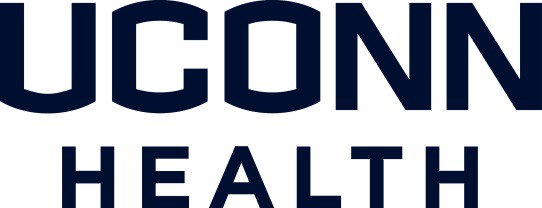 UConn School of Medicine Multi-disciplinary Diversity, Equity, and Inclusion Leadership Track Please provide the information below, as well as a copy of your CV. Please submit completed applications to GMEOffice@uchc.eduLast Name: _____________________________First Name: _____________________________Program: ________________________PGY Year: _____________________Expected Date of Program Completion: _______________How will participation in the Multi-disciplinary DEI Leadership Track support your career goals? Please limit your comments to 500 words.